Приход храмов Рождества Христова и Пророка Илии села Арефино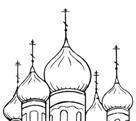 ___________________________________________________________________Расписание Богослужения.Суббота 01 февраля 2020 года.17:00		Всенощное бдение. Воскресенье 02 февраля 2020 года.09:00		Божественная литургия. Прп. Евфимия Великого (неделя о Закхее)Среда 05 февраля 2020 года.17:00		Всенощное бдение. Четверг 06 февраля 2020 года.07:00		Божественная литургия. Блаж. Ксении Петербургской. Суббота 08 февраля 2020 года.17:00		Всенощное бдениеВоскресенье 09 февраля 2020 года.09:00		Божественная литургия. Собор новомучеников и исповедников Церкви Русской (неделя о Мытаре и Фарисее)Вторник 11 февраля 2020 года.17:00		Всенощное бдениеСреда 12 февраля 2020 года.07:00		Божественная литургия. Свт. Василия Великого, Григория Богослова Иоанна Златоустаго.Пятница 14 февраля 2020 года.17:00          Всенощное бдениеСуббота 15 февраля 2020 года.07:00		Божественная литургия. Сретение Господа Бога и Спаса нашего Иисуса Христа17:00		Всенощное бдениеВоскресение 16 февраля 2020 года.08:00		Божественная литургия. Равноапостольного Николая Японского (неделя о блудном сыне.)Суббота 22 февраля 2020 года.17:00		Всенощное бдение.Воскресенье 23 февраля 2020 года.09:00		Божественная литургия. (Неделя о Страшном суде)По всем интересующим вопросам обращаться в храмили по телефону +7(980) 772-91-81 Настоятель храма иерей Олег.